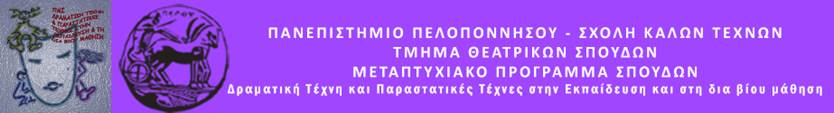 ΠΑΝΕΠΙΣΤΗΜΙΟ  ΠΕΛΟΠΟΝΝΗΣΟΥΣΧΟΛΗ ΚΑΛΩΝ ΤΕΧΝΩΝΤΜΗΜΑ ΘΕΑΤΡΙΚΩΝ ΣΠΟΥΔΩΝΒασιλέως Κωνσταντίνου 21 & Τερζάκη211 00   ΝΑΥΠΛΙΟΤηλ.:27520 96127, 129fax: 27520 96128Ιστοσελίδα: http://ts.uop.gr/e-mail: ts-secretary@uop.gr              tmima_theatrikon_spoudon@uop.grΔΕΛΤΙΟ ΤΥΠΟΥΘεατρικό Εργαστήρι Δημιουργικής Γραφήςγια εφήβους 13-16 χρονών«Ένας ιστός γεμάτος… παγίδες»Σάββατο 19 Μαρτίου 2016 Ώρα 18.30 μμΣτη ΝΕΑ ΒΙΒΛΙΟΘΗΚΗ του πολυχώρου ΦΟΥΓΑΡΟ    Το Σάββατο 19 Μαρτίου 2016 το Μεταπτυχιακό Πρόγραμμα Σπουδών του Τμήματος Θεατρικών Σπουδών του Πανεπιστημίου Πελοποννήσου σε συνεργασία με τον πολυχώρο ΦΟΥΓΑΡΟ Ναυπλίου, θα πραγματοποιήσει θεατρικό εργαστήρι δημιουργικής γραφής με θέμα: «Ένας Ιστός γεμάτος… παγίδες». Μέσα από τεχνικές της δραματικής τέχνης και της δημιουργικής γραφής, οι έφηβοι  θα έχουν την ευκαιρία με βιωματικό τρόπο να προβληματιστούν με τους κινδύνους που κρύβει το Διαδίκτυο και να αναζητήσουν λύσεις για μια ουσιαστική και αληθινή επικοινωνία με τους γύρω τους. Το συγκεκριμένο εργαστήρι υλοποιείται στο πλαίσιο του 1ου Συμποσίου για τους συγγραφείς της Αργολίδας.Εμψυχώνουν οι μεταπτυχιακές φοιτήτριες Αναστασία Σιαχάμη και Παρασκευή ΒοϊτσίδουΕΙΣΟΔΟΣ ΕΛΕΥΘΕΡΗΜέχρι 15 άτομα με προεγγραφήΤηλέφωνα επικοινωνίας: 27520-47315 και 6941601388e-mail: maria@fougaro-library.grΗ Διευθύντρια του ΠΜΣ Καθηγήτρια Άλκηστις Κοντογιάννη